Chirton Pips Pre-school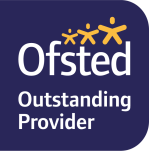 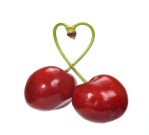 Spot the signs of SpringDraw some pictures of the flowers / plants you can see.Go on a mini beast huntCan you identify the mini beasts you find?  How many legs do they have?  Can you draw them?Build a bug hotelWhat materials did you use to make your bug hotel?  Can you take a picture and send it to Pips?Outdoor MindfulnessFind a quiet spot and sit and listen for 5 minutes.  What did you see and hear?Star GazingGrab a blanket and a hot drink.  Go outside and look up at the night sky.  CloudsLook up at the clouds and see what shapes you can see.Nature crownMake a crown from paper and decorate with natural materials.Decorate a RockDecorate a rock for our Fairy Garden or paint one with rainbows on and leave for someone else to find when out for your daily walk.Draw a flowerFind a flower in your garden.  Can you name the parts of the flower?  Try drawing the flower you have found.Make a Bird FeederMake your own bird feeder. https://happyhooligans.ca/32-homemade-bird-feeders/Sit back and enjoy watching the birds.  Can you identify any of them?Sow Sunflower seedsPlant the seeds.  Talk about what plants need to grow.  How tall does your Sunflower grow?  Take pictures of you and your Sunflower.Natural paintbrushesMake a paintbrush from twigs and grass or other materials you find.Magic potionMake a magic potion using mud, flour, petals, feathers or anything else you can find.  Mix with water and make up a spell.Design a Birds NestMake a bird’s nest using mud, grass and twigs.  How big does your nest need to be?Make a denThis could be done inside, under a table or outside using rope, sheets, string and tarpaulin.  Barefoot Walk Take off your shoes and socks and walk in the grass outside.  What does it feel like?Fly a KiteCan you make your own kite?  Can you fly it high up in the sky?Make a fairy door.Using materials, you find around the house, can you make a door for the fairies?  Place outside and wait to see if they arrive in your garden.Puddle jumpingPop on your wellies.  Let’s see who can make the biggest splash.  Ask members of your family to join in!Natural paintMake your paint using mud, food colouring or natural ingredients like berries or dandelions.  Paint a picture using your natural paint.